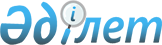 Қазақстан Республикасы Үкіметінің кейбір шешімдерінің күші жойылды деп тану туралыҚазақстан Республикасы Үкіметінің 2016 жылғы 23 желтоқсандағы № 846 қаулысы
      Қазақстан Республикасының Үкіметі ҚАУЛЫ ЕТЕДІ:
      1. Осы қаулыға қосымшаға сәйкес Қазақстан Республикасы Үкіметінің кейбір шешімдерінің күші жойылды деп танылсын.
      2. Осы қаулы алғашқы ресми жарияланған күнінен бастап төрт ай өткен соң қолданысқа енгізіледі. Қазақстан Республикасы Үкіметінің күші жойылған кейбір шешімдерінің тізбесі
      1. "Салалық бағдарламаларды әзірлеу, іске асыру, мониторингілеу, бағалау және бақылау ережесін бекіту туралы" Қазақстан Республикасы Үкіметінің 2010 жылғы 18 наурыздағы № 218 қаулысы (Қазақстан Республикасының ПҮАЖ-ы, 2010 ж., № 25-26, 188-құжат).
      2. "Салалық бағдарламаларды әзірлеу және мониторингілеу ережесін бекіту туралы" Қазақстан Республикасы Үкіметінің 2010 жылғы 18 наурыздағы № 218 қаулысына өзгерістер және толықтырулар енгізу туралы" Қазақстан Республикасы Үкіметінің 2012 жылғы 23 қарашадағы № 1478 қаулысы (Қазақстан Республикасының ПҮАЖ-ы, 2013 ж., № 80, 1188-құжат).
      3. "Салалық бағдарламаларды әзірлеу, іске асыру, мониторингілеу, бағалау және бақылау ережесін бекіту туралы" Қазақстан Республикасы Үкіметінің 2010 жылғы 18 наурыздағы № 218 қаулысына өзгерістер мен толықтыру енгізу туралы" Қазақстан Республикасы Үкіметінің 2013 жылғы 8 мамырдағы № 475 қаулысы (Қазақстан Республикасының ПҮАЖ-ы, 2013 ж., № 32, 491-құжат).
      4. "Салалық бағдарламаларды әзірлеу, іске асыру, мониторингілеу, бағалау және бақылау ережесін бекіту туралы" Қазақстан Республикасы Үкіметінің 2010 жылғы 18 наурыздағы № 218 қаулысына өзгеріс пен толықтыру енгізу туралы" Қазақстан Республикасы Үкіметінің 2014 жылғы 5 маусымдағы № 612 қаулысы (Қазақстан Республикасының ПҮАЖ-ы, 2014 ж., № 38-39, 371-құжат).
      5. "Салалық бағдарламаларды әзірлеу, іске асыру, мониторингілеу, бағалау және бақылау ережесін бекіту туралы" Қазақстан Республикасы Үкіметінің 2010 жылғы 18 наурыздағы № 218 қаулысына өзгерістер мен толықтырулар енгізу туралы" Қазақстан Республикасы Үкіметінің 2014 жылғы 16 қазандағы № 1100 қаулысы (Қазақстан Республикасының ПҮАЖ-ы, 2014 ж., № 64, 586-кұжат).
      6. "Қазақстан Республикасы Үкіметінің кейбір шешімдеріне өзгерістер мен толықтырулар енгізу туралы" Қазақстан Республикасы Үкіметінің 2015 жылғы 24 сәуірдегі № 288 қаулысымен бекітілген Қазақстан Республикасы Үкіметінің кейбір шешімдеріне енгізілетін өзгерістер мен толықтырулардың 4-тармағы (Қазақстан Республикасының ПҮАЖ-ы, 2015 ж., № 24-25, 149-кұжат).
					© 2012. Қазақстан Республикасы Әділет министрлігінің «Қазақстан Республикасының Заңнама және құқықтық ақпарат институты» ШЖҚ РМК
				
Қазақстан Республикасының
Премьер-Министрі
Б. Сағынтаев
Қазақстан Республикасы Үкіметінің 2016 жылғы 23 желтоқсандағы №846 қаулысына қосымша